МІНІСТЕРСТВО ОСВІТИ І НАУКИ УКРАЇНИ МИКОЛАЇВСЬКИЙ НАЦІОНАЛЬНИЙ УНІВЕРСИТЕТ ІМЕНІ В. О. СУХОМЛИНСЬКОГО Кафедра іноземних мовЗАТВЕРДЖУЮПроректор із науково-педагогічної роботи____________ О.А.Кузнєцова27 серпня 2019р.РОБОЧА ПРОГРАМАНАВЧАЛЬНОЇ ДИСЦИПЛІНИІНОЗЕМНА МОВА (ЗА ПРОФЕСІЙНИМ СПРЯМУВАННЯМ)Ступінь бакалавраГалузь знань 014 Середня освіта014.08 фізикаМеханіко-математичний факультет2019- 2020 навчальний рікРобоча програма навчальної дисципліни «Іноземна мова (за професійним спрямцванням)» для студентів спеціальності 014.08 фізика, 014 Середня освіта.Розробник: Майборода Римма Вадимівна, викладач кафедри іноземнихмов___________( Майборода Р.В.)Робоча програма затверджена на засіданні кафедри іноземних мов Протокол № 1 від «27» серпня 2019 р.Завідувач кафедри ___________ (Дем'яненко О.Є.)«27» вересня 2019 р.Опис навчальної дисципліниПримітка.Співвідношення кількості годин аудиторних занять до самостійної і індивідуальної роботи становить: для денної форми навчання – 30% / 70 %Мета та завдання навчальної дисципліниМета курсу: формування навичок практичного володіння іноземноюмовою як засобом спілкування в різних видах мовленнєвої діяльності в обсязі тематики, що обумовлена професійними потребами.Завдання курсу:Розвинути вміння та навички письма, читання і перекладу англійською мовою.Розвинути навички комунікативного спілкування англійською мовою за темами повсякденного спілкування.Удосконалити вміння і навички сприймати мову як при безпосередньому спілкуванні, так і під час аудіювання.Удосконалити вміння і навички діалогічно та монологічно спілкуватися в межах тем, зазначених програмою.Навчити передавати в усній та письмовій формах здобуту при читанні інформацію англійською мовою.1.3. Згідно з вимогами освітньо-професійної програми студент оволодіває такими компетентностями:Загальнопредметні: Застосовує досягнення національної та світовоїкультури у вирішенні власних професійних та життєвих завдань; володіє розвиненою культурою мислення, умінням ясно й логічно висловлювати свої думки; володіє навичками наукової організації праці; розвиває навички самостійного опанування нових знань; уміє працювати з довідковою літературою, різнотипними словниками, електронними базами даних, системами інформаційного пошуку.ІІ. Фахові: вміє застосовувати знання з граматики, лексикології,стилістики для здійснення іншомовної комунікації; усвідомлює і контролює організацію змісту, знань і навичок перцепції та продукції символів, із яких складаються письмові тексти; розуміє загальний зміст і суттєві деталі автентичних аудіо- і відеоматеріалів, пов’язаних з академічною та професійною сферами; розуміє основні ідеї та розпізнає конкретну інформацію в ході лекцій, семінарів, конференцій, дискусій за темами відповідного академічного і професійного спрямування; розуміє автентичні тексти, пов’язані з академічною та професійною діяльністю, з підручників, газет, популярних і спеціалізованих журналів та ресурсів мережі Інтернет; вміє визначати позицію і точки зору в автентичних текстах, пов’язаних з навчанням та спеціальністю, писати академічну та ділову документацію, пов’язану з особистою та професійною сферами (резюме, життєпис, заяви), анотувати наукові тексти іноземною мовою; володіє уміннями та навичками здійснювати іншомовну мовленнєву діяльність, зумовлену професійною та комунікативною метою.Програма навчальної дисципліниКредит 1. Математика та історія її виникнення.Тема 1. Розмовна тема “Для чого ми вивчаємо математику”. Граматика:Простий неозначений час. Часи групи SimpleТема 2. Розмовна тема “Моя майбутня професія”. Граматика: Теперішній неозначений час. Теперішній тривалий час.Тема 3. Розмовна тема “Арифметичні дії”.Граматика: Теперішній неозначений час. Теперішній тривалий час (питання).Тема 4. Розмовна тема “Історія персональних обчислювань”. Граматика:Теперішній неозначений час. Теперішній тривалий час.Тема 5. Розмовна тема “Історія виникнення математики”. Граматика:Теперішній неозначений час. Теперішній тривалий час.Кредит 2. Математичні поняття.Тема 1. Розмовна тема “Дроби”. Граматика: Минулий неозначений час.Тема 2. Розмовна тема “Математичні поняття”. Граматика: Минулий неозначений час.Тема 3. Розмовна тема “Постулати Фрейда про натуральні числа”.Граматика: Минулий тривалий час.Тема 4. Розмовна тема “ Дещо про математичні нерівності та вирази ”.Граматика: Минулий неозначений час. Минулий тривалий час.Тема 5. Розмовна тема “Математичні знаки та символи”.Граматика:Минулий неозначений час. Минулий тривалий час.Кредит 3. ЕОМ – база сучасної інформатикиТема 1. Розмовна тема “Обміркування та обґрунтування в математиці”. Граматика: Артиклі.Тема 2. Розмовна тема “Точки та лінії”.Граматика: Артиклі.Тема 3. Розмовна тема “Як знайти сайт для пошуку необхідної інформації”. Граматика: Артиклі.Тема 4. Розмовна тема “Деякі поради для тих хто збирається купити комп’ютер”. Граматика: Відносні займенники.Тема 5. Розмовна тема “Креслення кола”. Граматика: Відносні займенники. Кредит 4. Математичні поняттяТема 1. Розмовна тема “Математична логіка”. Граматика: Теперішній перфектний час.Тема 2. Розмовна тема “Співвідношення та пропорції”.Граматика:Теперішній перфектний час.Тема 3. Розмовна тема “Історія термінів «Овал», «Гіпербола», «Парабола».Граматика: Теперішній перфектний час.Тема 4. Розмовна тема “Алгоритми”. Граматика: Теперішній перфектний час.Тема 5. Розмовна тема “Координати площини”. Граматика: Теперішній перфектний час з вживанням for та since.Кредит 5.Математика на стику з іншими наукамиТема 1.Топологія.Граматика. – Some cases of irregular plural nounsТема 2.Бескінечні прогресії. Граматика: Some cases of irregular plural nounsТема 3.Картографія. Граматика : Past Perfect Simple and ContinuousТема 4.Мультимедія.Граматика: Past Perfect Simple and ContinuousТема 5.Матриці. Граматика: AdverbsКредит 6.Видатні діячі математикиТема 1. Гамільтон.Граматика: Reported speechТема 2. Кантор. Граматика : Reported speech Тема 3. Декарт.Граматика : Indirect Questions Тема 4.Евклід. Граматика:Indirect Questions Тема 5.Паскаль.Граматика : Sequence of Tenses4. Структура навчальноїдисципліни4. Теми практичних  занять5. Самостійна  роботаІндивідуальне навчально - дослідне завдання Доповіді, захист рефератів, повідомлення.Методи навчанняТеоретичні: аналіз і синтез, індукція та дедукція.Практичні: опрацювання наукової літератури, розробка проектів.Методи контролюВиконання модульних контрольних робіт, поточне опитування, поточне тестування.69. Розподіл балів, які отримують студентиШкала оцінювання: національна та ECTS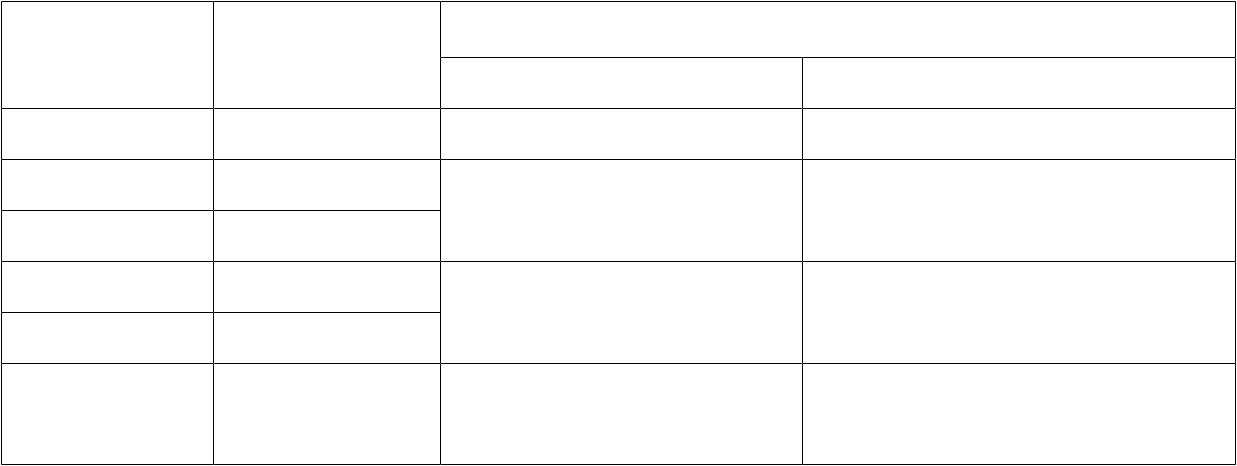 Методичне забезпеченняДем'яненко О.Є., Шиян Т.В. Методичні рекомендації для самостійної роботи з дисципліни «Іноземна мова» для студентів І-ІІ курсів філологічного факультету, факультету дошкільної та початкової освіти. – Миколаїв: ФОП Нестеренко О.А., 2017. – 184 с.Навчально-методичний комплекс.Рекомендована літератураБазова1Michael Stone and Paul Goldbart. A guided tour for graduate students. -919 pIan Lebeau, Gareth Rees. Language Leader Pre-Intermediate. Course book. Pearson:Longman. – 168 p.Ian Lebeau, Gareth Rees. Language Leader Pre-Intermediate. Work book. Pearson:Longman. – 95 p.ДопоміжнаEnglish grammar: Reference and Practice. Дроздова Т. Ю., Бурустова А. И. Химера, Санкт-Петербург, 2000. – 320 р.Murphy R. English Grammar in Use. – Cambridge, 1988. – 328 p.Thompson A. J., Martinet A. V. A Practical English Grammar Exercises#2. Oxford University Press.Thompson A.T. J., Martinet A. V.. A Practical English Grammar Exercises#1. Oxford University Press.Верба Г. В., Верба Л. Г. Довідник з граматики англійської мови. – К.: Освіта, 1993.Каушанская В.Л. Грамматика английского языка. Пособие для студентов педагогических институтов и университетов. – М., 2000. – 320с.Каушанская В.Л. Сборник упражнений по грамматике английского языка. – М.,2000. – 216с.Кабо П.Д. Родзевич Т. Н. Книга для чтения по математике и физике (на английском языке) .Пособие для студентов-заочников физико-математических факультетов педагогических институтов и университетов.- Просвещение.- М., 1968- 158с.Інформаційні ресурсиhttp :// moodle.mnu.mk.ua/ course/ view.php?id=68http://www.etymonline.com/http://eldum.phil.muni.cz/course/view.php?id=15http://ijl.oxfordjournals.org/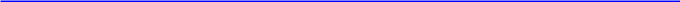 Найменування показниківГалузь знань, напрям підготовки, освітньо-кваліфікаційний рівеньХарактеристика навчальної дисципліниХарактеристика навчальної дисципліниХарактеристика навчальної дисципліниХарактеристика навчальної дисципліниХарактеристика навчальної дисципліниНайменування показниківГалузь знань, напрям підготовки, освітньо-кваліфікаційний рівеньденна форма навчанняденна форма навчанняденна форма навчанняденна форма навчанняденна форма навчанняКількість кредитів  – 6    (V – 3; VI - 3)	Галузь знань08 Середня освітаНормативнаНормативнаНормативнаНормативнаНормативнаКількість кредитів  – 6    (V – 3; VI - 3)	НормативнаНормативнаНормативнаНормативнаНормативнаІндивідуальне науково-дослідне завдання: доповіді, рефератиСпеціальність (професійнеспрямування):014.08. ФізикаРік підготовки:Рік підготовки:Рік підготовки:Рік підготовки:Рік підготовки:Індивідуальне науково-дослідне завдання: доповіді, рефератиСпеціальність (професійнеспрямування):014.08. Фізика33333Індивідуальне науково-дослідне завдання: доповіді, рефератиСпеціальність (професійнеспрямування):014.08. ФізикаСеместрСеместрСеместрСеместрСеместрЗагальна кількість годин – 180 (V – 90; VI - 90)Спеціальність (професійнеспрямування):014.08. Фізика55566Загальна кількість годин – 180 (V – 90; VI - 90)Спеціальність (професійнеспрямування):014.08. ФізикаТижневих годин для денної форми навчання:аудиторних – 2самостійної роботи студента – 4Освітньо-кваліфікаційний рівень:БакалаврПрактичніПрактичніПрактичніПрактичніПрактичніТижневих годин для денної форми навчання:аудиторних – 2самостійної роботи студента – 4Освітньо-кваліфікаційний рівень:Бакалавр30 год.30 год.30 год.30 год.30 год.Тижневих годин для денної форми навчання:аудиторних – 2самостійної роботи студента – 4Освітньо-кваліфікаційний рівень:БакалаврСамостійна роботаСамостійна роботаСамостійна роботаСамостійна роботаСамостійна роботаТижневих годин для денної форми навчання:аудиторних – 2самостійної роботи студента – 4Освітньо-кваліфікаційний рівень:Бакалавр60 год.60 год.60 год.60 год.60 год.Тижневих годин для денної форми навчання:аудиторних – 2самостійної роботи студента – 4Освітньо-кваліфікаційний рівень:БакалаврВид контролю:	Vсем. – ПМК, VIсем. – залікВид контролю:	Vсем. – ПМК, VIсем. – залікВид контролю:	Vсем. – ПМК, VIсем. – залікВид контролю:	Vсем. – ПМК, VIсем. – залікВид контролю:	Vсем. – ПМК, VIсем. – залікНазви змістових модулів і темКількість годинКількість годинКількість годинКількість годинКількість годинКількість годинНазви змістових модулів і темДенна формаДенна формаДенна формаДенна формаДенна формаДенна формаНазви змістових модулів і темУсьогоУ тому числіУ тому числіУ тому числіУ тому числіУ тому числіНазви змістових модулів і темУсьоголПЛабіндСр1234567Кредит 1. Математика та історія її виникнення.Кредит 1. Математика та історія її виникнення.Кредит 1. Математика та історія її виникнення.Кредит 1. Математика та історія її виникнення.Кредит 1. Математика та історія її виникнення.Кредит 1. Математика та історія її виникнення.Кредит 1. Математика та історія її виникнення.Тема 1. Розмовна тема “Для чого ми вивчаємо математику”. Граматика:Простий неозначений час. Часи групи Simple624Тема 2. Розмовна тема “Моя майбутня професія”. Граматика: Теперішній неозначений час. Теперішній тривалий час.624Тема 3. Розмовна тема “Арифметичні дії”.Граматика: Теперішній неозначений час. Теперішній тривалий час (питання).624Тема 4. Розмовна тема “Історія персональних обчислювань”. Граматика:Теперішній неозначений час. Теперішній тривалий час.624Тема 5. Розмовна тема “Історія виникнення математики”. Граматика:Теперішній неозначений час. Теперішній тривалий час.624Кредит 2. Математичні поняття.Кредит 2. Математичні поняття.Кредит 2. Математичні поняття.Кредит 2. Математичні поняття.Кредит 2. Математичні поняття.Кредит 2. Математичні поняття.Кредит 2. Математичні поняття.Тема 1. Розмовна тема “Дроби”. Граматика: Минулий неозначений час.624Тема 2. Розмовна тема “Математичні поняття”. Граматика: Минулий неозначений час.624Тема 3. Розмовна тема “Постулати Фрейда про натуральні числа”.Граматика: Минулий тривалий час.624Тема 4. Розмовна тема “ Дещо про математичні нерівності та вирази ”.Граматика: Минулий неозначений час. Минулий тривалий час.624Тема 5. Розмовна тема “Математичні знаки та символи”.Граматика:Минулий неозначений час. Минулий тривалий час.624Кредит 3. ЕОМ – база сучасної інформатикиКредит 3. ЕОМ – база сучасної інформатикиКредит 3. ЕОМ – база сучасної інформатикиКредит 3. ЕОМ – база сучасної інформатикиКредит 3. ЕОМ – база сучасної інформатикиКредит 3. ЕОМ – база сучасної інформатикиКредит 3. ЕОМ – база сучасної інформатикиТема 1. Розмовна тема “Обміркування та обґрунтування в математиці”. Граматика: Артиклі.624Тема 2. Розмовна тема “Точки та лінії”.Граматика: Артиклі.624Тема 3. Розмовна тема “Як знайти сайт для пошуку необхідної інформації”. Граматика: Артиклі.624Тема 4. Розмовна тема “Деякі поради для тих хто збирається купити комп’ютер”. Граматика: Відносні займенники.624Тема 5. Розмовна тема “Креслення кола”. Граматика: Відносні займенники. 624Кредит 4. Математичні поняттяКредит 4. Математичні поняттяКредит 4. Математичні поняттяКредит 4. Математичні поняттяКредит 4. Математичні поняттяКредит 4. Математичні поняттяКредит 4. Математичні поняттяТема 1. Розмовна тема “Математична логіка”. Граматика: Теперішній перфектний час.624Тема 2. Розмовна тема “Співвідношення та пропорції”.Граматика:Теперішній перфектний час.624Тема 3. Розмовна тема “Історія термінів «Овал», «Гіпербола», «Парабола».Граматика: Теперішній перфектний час.624Тема 4. Розмовна тема “Алгоритми”. Граматика: Теперішній перфектний час.624Тема 5. Розмовна тема “Координати площини”. Граматика: Теперішній перфектний час з вживанням for та since.624Кредит 5.Математика на стику з іншими наукамиКредит 5.Математика на стику з іншими наукамиКредит 5.Математика на стику з іншими наукамиКредит 5.Математика на стику з іншими наукамиКредит 5.Математика на стику з іншими наукамиКредит 5.Математика на стику з іншими наукамиКредит 5.Математика на стику з іншими наукамиТема 1.Топологія.Граматика. – Some cases of irregular plural nouns624Тема 2.Бескінечні прогресії. Граматика: Some cases of irregular plural nouns624Тема 3.Картографія. Граматика : Past Perfect Simple and Continuous624Тема 4.Мультимедія.Граматика: Past Perfect Simple and Continuous624Тема 5.Матриці. Граматика: Adverbs624Кредит 6.Видатні діячі математикиКредит 6.Видатні діячі математикиКредит 6.Видатні діячі математикиКредит 6.Видатні діячі математикиКредит 6.Видатні діячі математикиКредит 6.Видатні діячі математикиКредит 6.Видатні діячі математикиТема 1. Гамільтон.Граматика: Reported speech624Тема 2. Кантор. Граматика : Reported speech 624Тема 3. Декарт.Граматика: Indirect Questions624Тема 4.Евклід. Граматика:Indirect Questions624Тема 5.Паскаль.Граматика : Sequence of Tenses624Разом за курс:18060120№з/пНазва темиКількістьГодинКредит 1. Математика та історія її виникнення.1Розмовна тема “Для чого ми вивчаємо математику”. Граматика:Простий неозначений час. Часи групи SimpleП/22Розмовна тема “Моя майбутня професія”. Граматика: Теперішній неозначений час. Теперішній тривалий час.П/23Розмовна тема “Арифметичні дії”.Граматика: Теперішній неозначений час. Теперішній тривалий час (питання).П/24Розмовна тема “Історія персональних обчислювань”. Граматика:Теперішній неозначений час. Теперішній тривалий час.П/25Розмовна тема “Історія виникнення математики”. Граматика:Теперішній неозначений час. Теперішній тривалий час.П/2Кредит 2. Математичні поняття.Кредит 2. Математичні поняття.Кредит 2. Математичні поняття.6Розмовна тема “Дроби”. Граматика: Минулий неозначений час.П/27Розмовна тема “Математичні поняття”. Граматика: Минулий неозначений час.П/28Розмовна тема “Постулати Фрейда про натуральні числа”.Граматика: Минулий тривалий час.П/29Розмовна тема “ Дещо про математичні нерівності та вирази ”.Граматика: Минулий неозначений час. Минулий тривалий час.П/210Розмовна тема “Математичні знаки та символи”.Граматика:Минулий неозначений час. Минулий тривалий час.П/2Кредит 3. ЕОМ – база сучасної інформатикиКредит 3. ЕОМ – база сучасної інформатикиКредит 3. ЕОМ – база сучасної інформатики11Розмовна тема “Обміркування та обґрунтування в математиці”. Граматика: Артиклі.П/212Розмовна тема “Точки та лінії”.Граматика: Артиклі.П/213Розмовна тема “Як знайти сайт для пошуку необхідної інформації”. Граматика: Артиклі.П/214Розмовна тема “Деякі поради для тих хто збирається купити комп’ютер”. Граматика: Відносні займенники.П/215Розмовна тема “Креслення кола”. Граматика: Відносні займенники. П/2Кредит 4. Математичні поняттяКредит 4. Математичні поняттяКредит 4. Математичні поняття16Розмовна тема “Математична логіка”. Граматика: Теперішній перфектний час.П/217Розмовна тема “Співвідношення та пропорції”.Граматика:Теперішній перфектний час.П/218Розмовна тема “Історія термінів «Овал», «Гіпербола», «Парабола».Граматика: Теперішній перфектний час.П/219Розмовна тема “Алгоритми”. Граматика: Теперішній перфектний час.П/220Розмовна тема “Координати площини”. Граматика: Теперішній перфектний час з вживанням for та since.П/2Кредит 5.Математика на стику з іншими наукамиКредит 5.Математика на стику з іншими наукамиКредит 5.Математика на стику з іншими науками21Топологія.Граматика. – Some cases of irregular plural nounsП/222Бескінечні прогресії. Граматика: Some cases of irregular plural nounsП/223Картографія. Граматика : Past Perfect Simple and ContinuousП/224Мультимедія.Граматика: Past Perfect Simple and ContinuousП/225Матриці. Граматика: AdverbsП/2Кредит 6.Видатні діячі математикиКредит 6.Видатні діячі математикиКредит 6.Видатні діячі математики26Гамільтон.Граматика: Reported speechП/227Кантор. Граматика : Reported speech П/228Декарт.Граматика : Indirect Questions П/229Евклід. Граматика:Indirect Questions П/230Паскаль.Граматика : Sequence of TensesП/2Разом:60Кредит 1. Математика та історія її виникнення.1Читання оригінальної фахової літератури англійською мовою та укладаннясловника термінів з фаху. Укладання словесних ігор (кросвордів, анаграм) тарізного виду лексичних вправ на математичні терміни. Пошук інформації длярольової гри на тему “Урок алгебри”.С/р 42Виконання вправ з граматики до теми «Числівник». Кількісні, порядкові числівники.С/р 43Читання оригінальної фахової літератури англійською мовою та укладаннясловника термінів з фаху. Укладання словесних ігор (кросвордів, анаграм) тарізного виду лексичних вправ на математичні терміни. С/р 44Пошук інформації для рольової гри на тему “Урок алгебри”. Виконання вправ з граматики до теми «Числівник». Кількісні, порядкові числівники.С/р 45Читання оригінальної фахової літератури англійською мовою та укладаннясловника термінів з фаху. Укладання словесних ігор (кросвордів, анаграм) тарізного виду лексичних вправ на математичні терміни. Пошук інформації длярольової гри на тему “Урок алгебри”. Виконання вправ з граматики до теми «Числівник». Кількісні, порядкові числівники.С/р 4Кредит 2. Математичні поняття.6Читання оригінальної фахової літератури англійською мовою та укладаннясловника термінів з фаху. Пошук інформації для рольової гри на тему“Магазин комп’ютерної техніки: купування комп’ютера”. Виконання вправ зграматики до теми “Прикметник. Ступені порівняння прикметників. Порядокприкметників у реченні. Порядок вживання прикметників перед іменником.	С/р 47Читання оригінальної фахової літератури англійською мовою та укладаннясловника термінів з фаху. Пошук інформації для рольової гри на тему“Магазин комп’ютерної техніки: купування комп’ютера”. Виконання вправ з граматики до теми «Прикметник». Ступені порівняння прикметників. Порядокприкметників у реченні. Порядок вживання прикметників перед іменником.	С/р 48Читання оригінальної фахової літератури англійською мовою та укладання словника термінів з фаху. Пошук інформації для рольової гри на тему “Магазин комп’ютерної техніки: купування комп’ютера”. Виконання вправ з граматики до теми “Прикметник. Ступені порівняння прикметників. Порядок прикметників у реченні. Порядок вживання прикметників перед іменником.С/р 49Читання оригінальної фахової літератури англійською мовою та укладання словника термінів з фаху. Пошук інформації для рольової гри на тему “Магазин комп’ютерної техніки: купування комп’ютера”. Виконання вправ з граматики до теми “Прикметник. Ступені порівняння прикметників. Порядок прикметників у реченні. Порядок вживання прикметників перед іменником.С/р 410Читання оригінальної фахової літератури англійською мовою та укладання словника термінів з фаху. Пошук інформації для рольової гри на тему “Магазин комп’ютерної техніки: купування комп’ютера”. Виконання вправ з граматики до теми “Прикметник. Ступені порівняння прикметників. Порядок прикметників у реченні. Порядок вживання прикметників перед іменником.	С/р 4Кредит 3. ЕОМ – база сучасної інформатики11Читання оригінальної фахової літератури англійською мовою та укладаннясловника термінів з фаху. Написання реферату про одну з мов програмування(за вибором студентів). Виконання вправ з граматики до теми “Прислівник.Типи прислівників та їх місце у реченні. Прислівники, утворені відприкметників. Ступені порівняння прислівників”.С/р 412Читання оригінальної фахової літератури англійською мовою та укладання словника термінів з фаху. Написання реферату про одну з мов програмування (за вибором студентів). Виконання вправ з граматики до теми “Прислівник. Типи прислівників та їх місце у реченні. Прислівники, утворені від прикметників. Ступені порівняння прислівників”.С/р 413Читання оригінальної фахової літератури англійською мовою та укладання словника термінів з фаху. Написання реферату про одну з мов програмування (за вибором студентів). Виконання вправ з граматики до теми “Прислівник. Типи прислівників та їх місце у реченні. Прислівники, утворені від прикметників. Ступені порівняння прислівників”.С/р 414Читання оригінальної фахової літератури англійською мовою та укладання словника термінів з фаху. Написання реферату про одну з мов програмування (за вибором студентів). Виконання вправ з граматики до теми “Прислівник. Типи прислівників та їх місце у реченні. Прислівники, утворені від прикметників. Ступені порівняння прислівників”.С/р 415Читання оригінальної фахової літератури англійською мовою та укладання словника термінів з фаху. Написання реферату про одну з мов програмування (за вибором студентів). Виконання вправ з граматики до теми “Прислівник. Типи прислівників та їх місце у реченні. Прислівники, утворені від прикметників. Ступені порівняння прислівників”.С/р 4Кредит 4. Математичні поняття16Читання оригінальної фахової літератури англійською мовою та укладаннясловника термінів з фаху. Написання реферату на тему “Життя та діяльністьАлана Тьюрінга”. Виконання вправ з граматики до теми “Іменник.Зчислювальні та незчислювальні іменники. Множина іменників”.С/р 417Читання оригінальної фахової літератури англійською мовою та укладання словника термінів з фаху. Написання реферату на тему “Життя та діяльність Алана Тьюрінга”. Виконання вправ з граматики до теми “Іменник. Зчислювальні та незчислювальні іменники. Множина іменників”.С/р 418Читання оригінальної фахової літератури англійською мовою та укладання словника термінів з фаху. Написання реферату на тему “Життя та діяльність Алана Тьюрінга”. Виконання вправ з граматики до теми “Іменник. Зчислювальні та незчислювальні іменники. Множина іменників”.С/р 419Читання оригінальної фахової літератури англійською мовою та укладання словника термінів з фаху. Написання реферату на тему “Життя та діяльність Алана Тьюрінга”. Виконання вправ з граматики до теми “Іменник. Зчислювальні та незчислювальні іменники. Множина іменників”.С/р 420Читання оригінальної фахової літератури англійською мовою та укладання словника термінів з фаху. Написання реферату на тему “Життя та діяльність Алана Тьюрінга”. Виконання вправ з граматики до теми “Іменник. Зчислювальні та незчислювальні іменники. Множина іменників”.С/р 4Кредит 5.Математика на стику з іншими науками21Читання та переклад текстів науково стилюС/р 422Підготовка презентаціі на тему математика та іі зв’язок з іншими наукамиС/р 423Виконання вправ на закріплення граматичних структур, що вивчаютьсяС/р 424Написання твору на тему « Як, на мій погляд, математика пов’язана з іншимиприродничими науками»С/р 425Складання тематичного словникаС/р 4Кредит 6. Видатні діячі математики26Підготувати презентацію на тему видатні діячі математикиС/р 427Виконання вправ на граматичні конструкції, що вивчаютьсяС/р 428Складання кросвордівС/р 429Переклад наукового текстуС/р 430Читання та переклад тексту наукового стилюС/р 4Разом:120Поточне тестування та самостійна роботаПоточне тестування та самостійна роботаПоточне тестування та самостійна роботаПоточне тестування та самостійна роботаКонтр. роботаНакопичувальні бали/СумаКр 1,2п.т.- 30 б. (5 тем*6 б.)с.р.-70 б. (5 тем*14 б.)Кр3,4п.т.- 30 б. (5 тем*6 б.)с.р.-70 б. (5 тем*14 б.)Кр5п.т.- 30 б. (5 тем*6 б.)с.р.-70 б. (5 тем*14 б.)Кр6п.т.- 30 б. (5 тем*6 б.)с.р.-20 б. (5 тем*4 б.)50 б.600 б. / 6кр. = 100 б.ОЦІНКАECTSСУМА БАЛІВОЦІНКА ЗА НАЦІОНАЛЬНОЮ ШКАЛОЮ ОЦІНКА ЗА НАЦІОНАЛЬНОЮ ШКАЛОЮ ОЦІНКАECTSСУМА БАЛІВекзаменЗалікA90-1005 (відмінно)5/відм./зарахованоB80-894 (добре)4/добре/ зарахованоC65-794 (добре)4/добре/ зарахованоD55-643 (задовільно)3/задов./ зарахованоE50-543 (задовільно)3/задов./ зарахованоFX35-492 (незадовільно)Не зараховано